Правила работы с офферами Wildberries (Россия, Беларусь, Казахстан).запрещенные лендинги:1. Раздел “Скидки и Акции” (на данной странице публикуются акции с иcпользованием промокодов) http://www.wildberries.ru/catalog/181/women.aspx .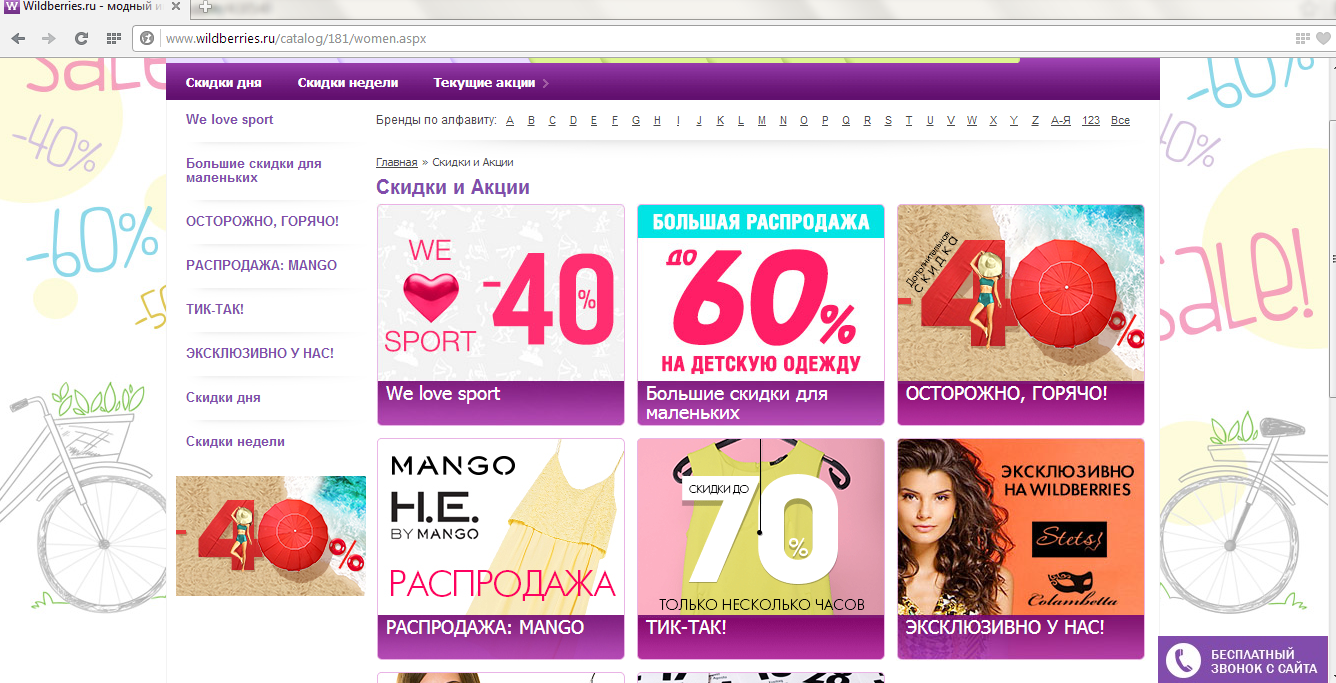 2.  Лендинг “Несуществующая страница” (размещен промокод на скидку).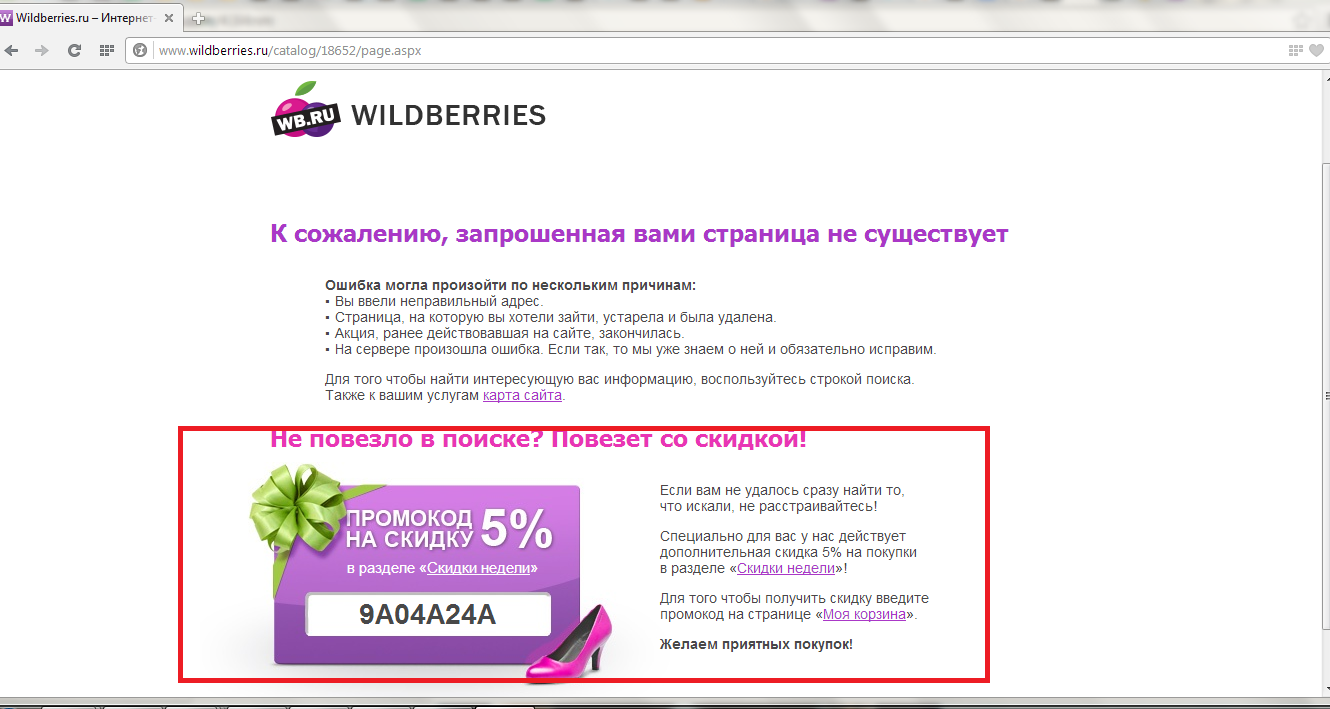 3. Лендинг с промокодом на скидку.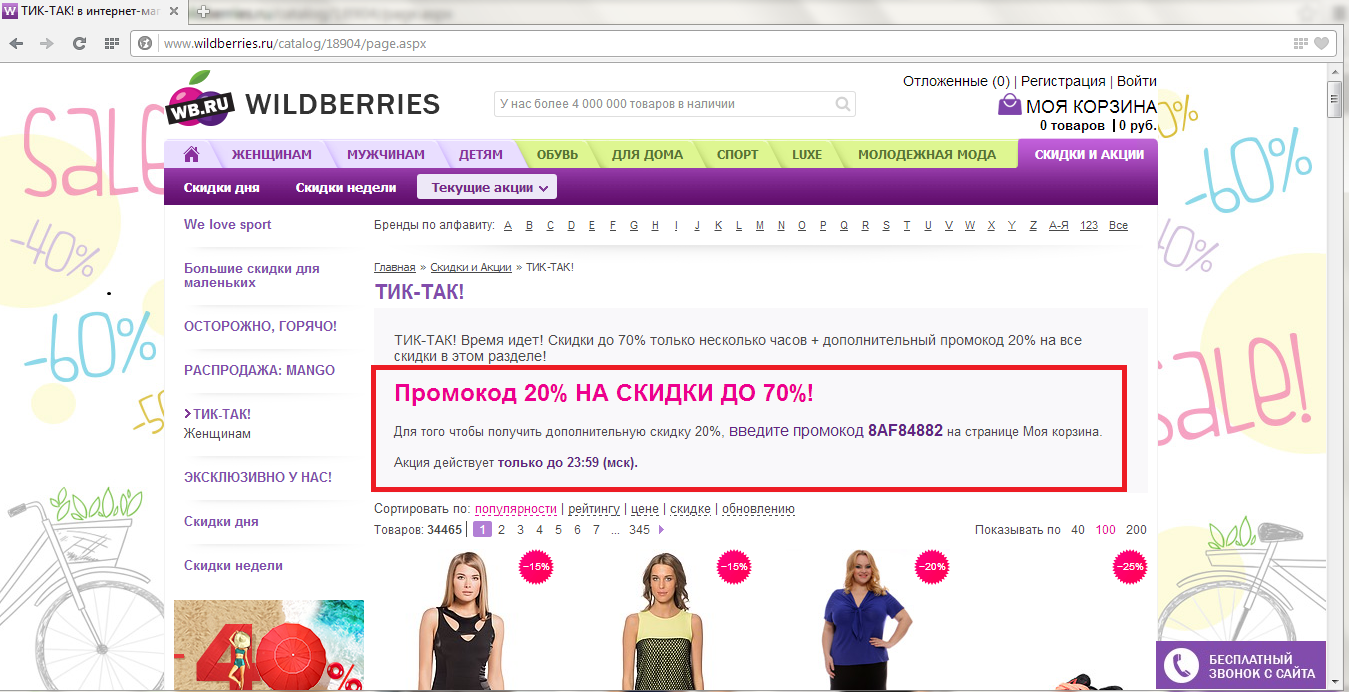 *Истекшие акции с промокодами должны быть удалены либо заменены на разрешенные лендинги (например: Главная страница).разрешенные лендинги:1. Лендинг “Скидки дня” http://www.wildberries.ru/catalog/1788/page.aspx .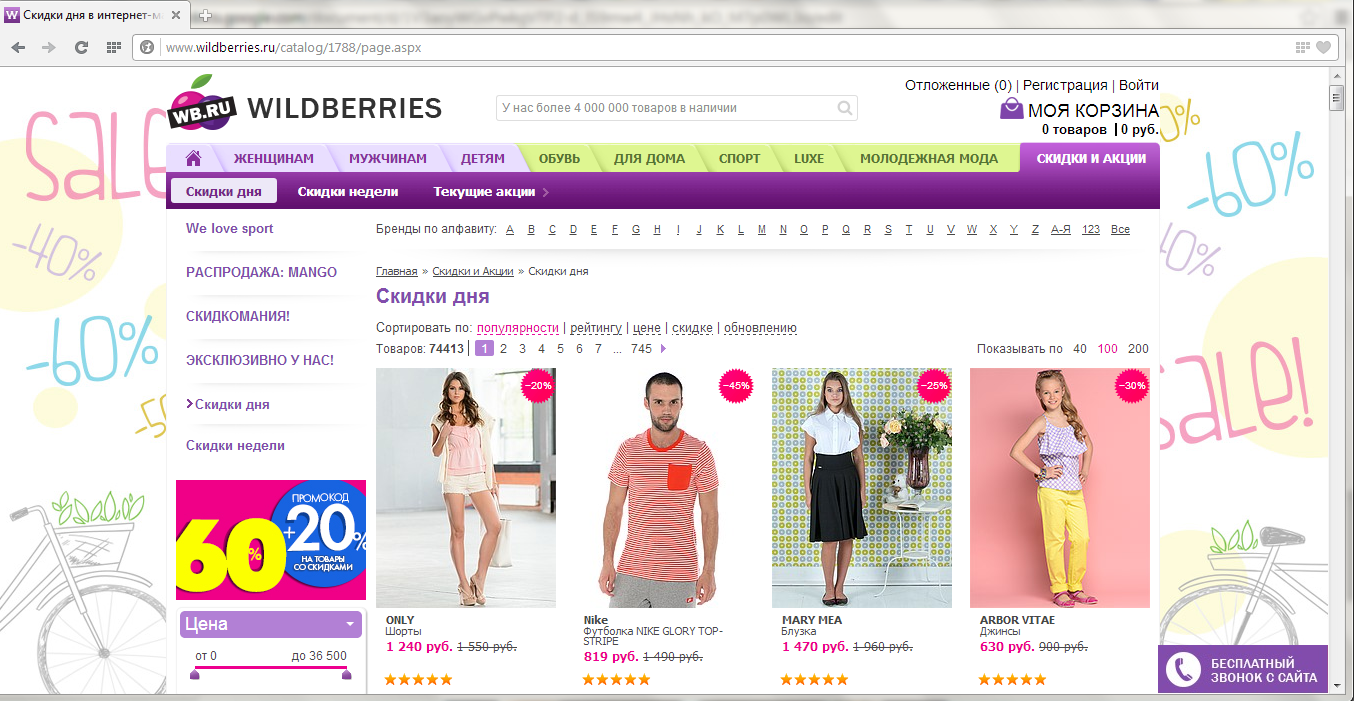 2. Лендинг “Скидки недели” http://www.wildberries.ru/catalog/787/women.aspx .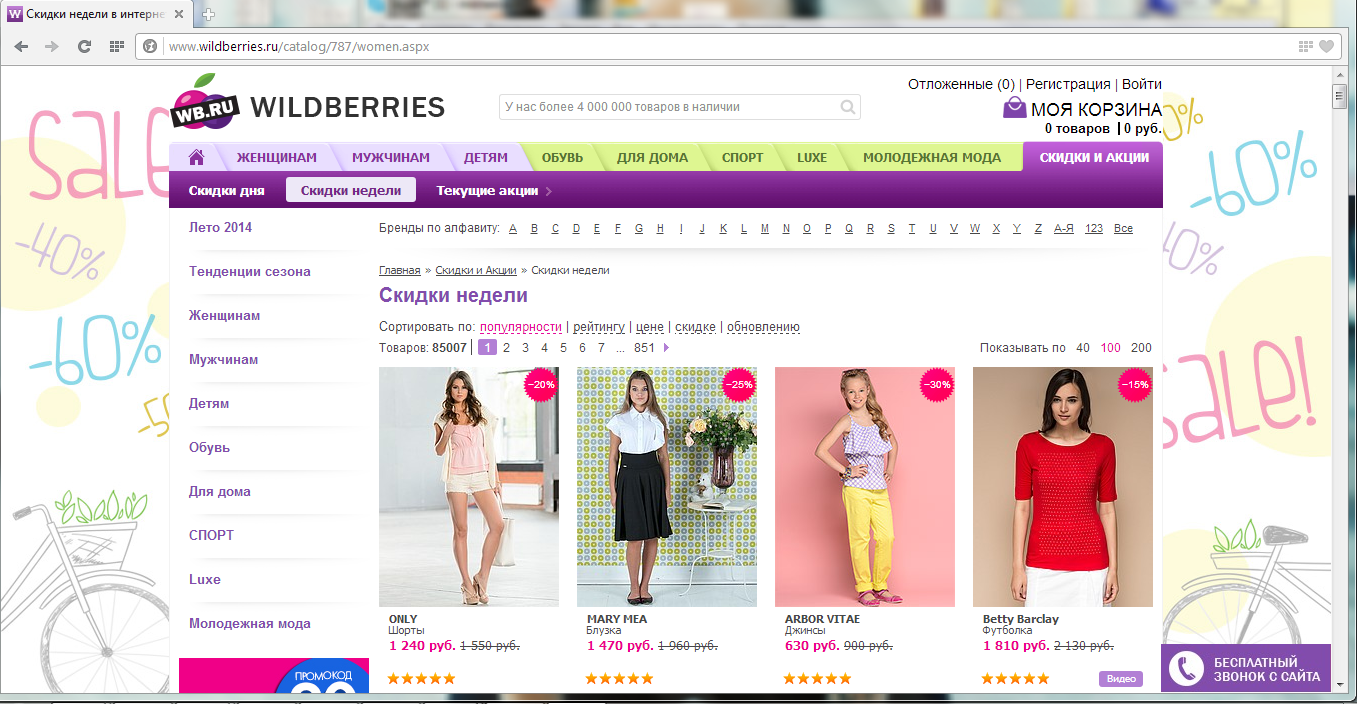 3. Главная страница http://www.wildberries.ru .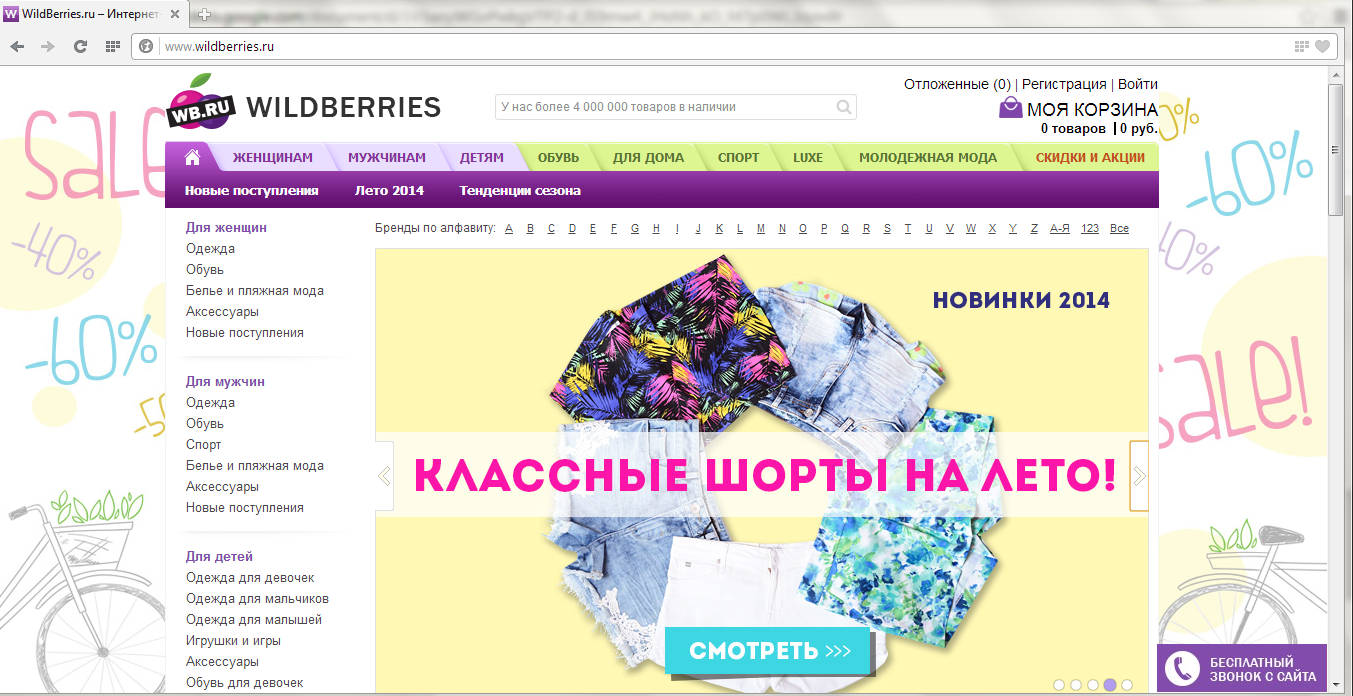 4. Лендинги с акциями, на которых не указан промокод (цены указаны уже со скидкой и при заказе для получения скидки промокод вводить НЕ НУЖНО).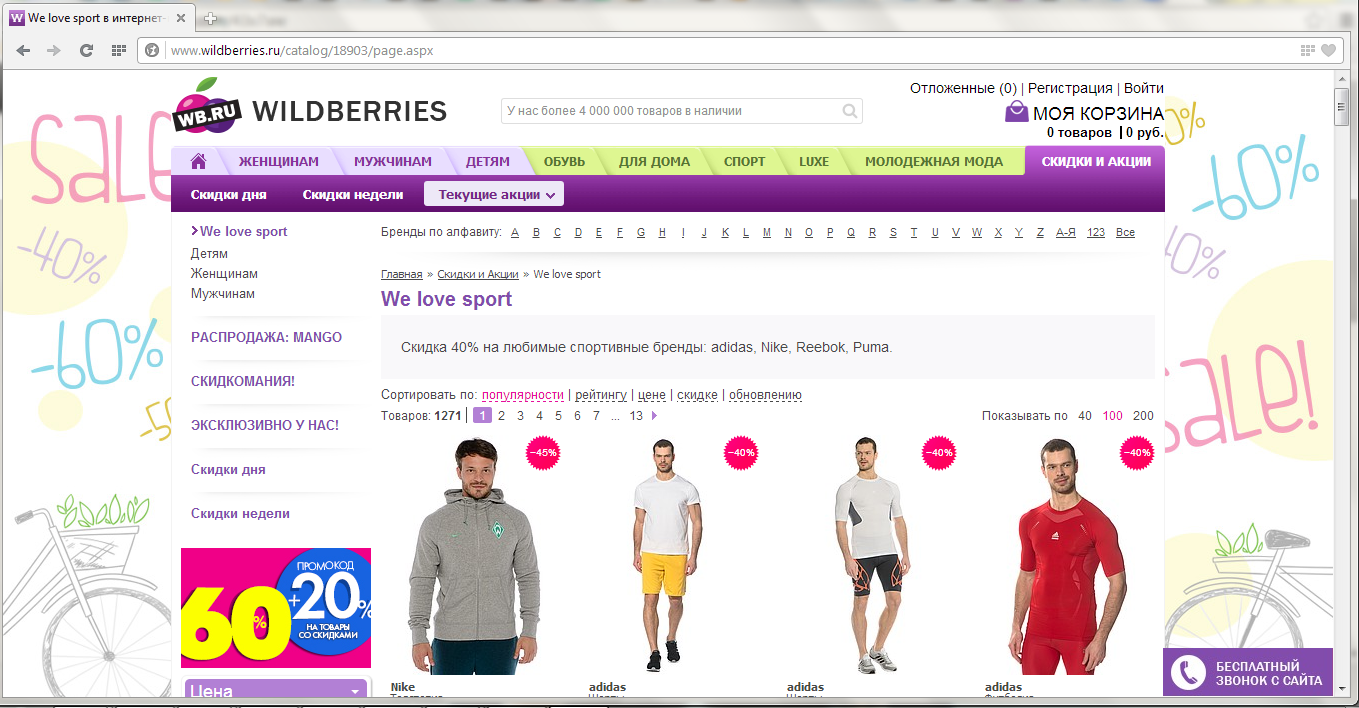 